Ref. No .2700/_______________________________(Kindly  fill Ref.No as given in the order)      Date:Memo of work done in connection with Question Paper Setting / Preparing key for the B.E./B.Tech./ B.Arch./M.E./M.Tech./ M.Arch./ MCA./MBA./M.Sc./Ph.D Degree Examinations ________________________One Rupee revenue stamp is to be affixed if total claim is Rs. 5,000/- and above.Station :Date:                                                                                                                                         Signature …………………………………………………………………………………………………………………………………….                                                                         For Office Use onlyEntered in page No........................of the payment Register for the year  20     -  20Passed for payment of Rs. ……………. (Rupees……………………………………………………………………………………. )ASSISTANT                       SUPERINTENDENT	  	CONTROLLER OF EXAMINATIONS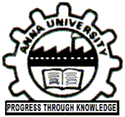 ANNA UNIVERSITY : CHENNAI – 600 025OFFICE OF THE CONTROLLER OF EXAMINATIONSCLAIM FOR QUESTION PAPER / KEY SETTINGOffice   :   044-2235  7273, 2235 7274                  044-2235  7275, 2235 7276                  044-2235 7277    Fax       : 91-44-2230 1134, 2235 0291 Email   :  coeannaunivc10@gmail.comName(In Block Letters)Name(In Block Letters)BANKBANKBANKName(In Block Letters)Name(In Block Letters)BRANCHBRANCHBRANCHDesignationDesignationA/c. NoA/c. NoA/c. NoDepartment / DivisionDepartment / DivisionIFS CodeIFS CodeIFS CodeCollege Name  andAddressCollege Name  andAddressPAN No. PAN No. PAN No. College Name  andAddressCollege Name  andAddressMobile NoMobile NoMobile NoCollege Name  andAddressCollege Name  andAddressE-Mail ID    E-Mail ID    E-Mail ID    Sl.NoSubject CodeSubject NameNo. of No. of No. of Rate per Rate per Rate per Amount₹Sl.NoSubject CodeSubject NameQPQPKeyQP(1000/-)QP(1000/-)KEY(2000/-)Amount₹1.2.3.4.5.(Rupees ……………………………………………………………………………………..only)      Claim amount will be shown in my IT statement.(Rupees ……………………………………………………………………………………..only)      Claim amount will be shown in my IT statement.(Rupees ……………………………………………………………………………………..only)      Claim amount will be shown in my IT statement.(Rupees ……………………………………………………………………………………..only)      Claim amount will be shown in my IT statement.(Rupees ……………………………………………………………………………………..only)      Claim amount will be shown in my IT statement.(Rupees ……………………………………………………………………………………..only)      Claim amount will be shown in my IT statement.TotalTotalTotal